พยางค์  คำ  วลี(กลุ่มคำ)  ประโยคคำคือ 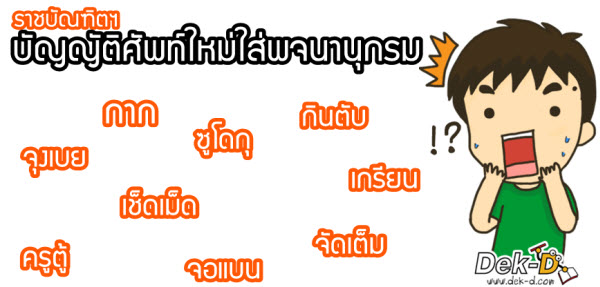 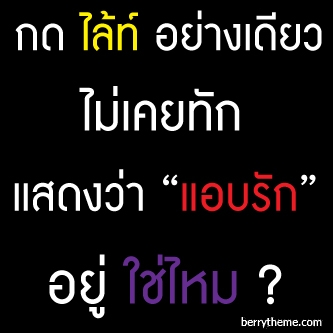 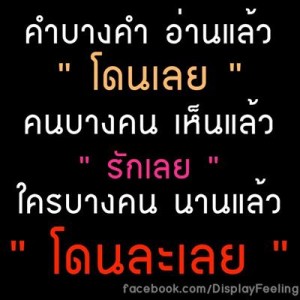 คำ คือ .............................................................................................................คำ มีแบบไหนบ้างลองแยกดูว่า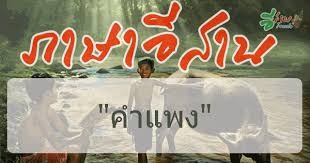 มีคำอะไรบ้าง แล้วบอกว่าเป็นคำแบบไหนบ้างคำมูล คือ......................................คำซ้อน คือ.....เหมือน คล้าย ตรงข้าม...มูล+มูลคำซ้ำ คือ...ๆ ,เสียงสูง ,ในกลอนเขียนเขียน ๒ ครั้ง....มูล+มูลคำประสม คือ...คำความหมายต่างเกิดความหมายใหม่...มูล+                             มูล+....คำสมาส คือ.............ป.       ส.   ........................	ป.  ปัญญา  สัญญา  ธัมมะ  จิตตะ   กัญญา    ส.  ปัญหา ปรัชญา  ธรรม   พรรณ    ใช้ ศ   ษ	สมาสแบบสมาส........ชน..........................                  สุพรรณ  สุชาติ  สุกัญญา  วิทยาศาสตร์  ครุศาสตร์ชีววิทยา  เรขาคณิต  ภูมิพล  	สมาสแบบสนธิ.........เชื่อม............................                   สุโขทัย   อรุโณทัย  ปรมินทร์  คเชนทร์  เดชานุภาพ  สุขารมณ์  พลานามัย   มังสาหาร   กฤษฎาภินิหาร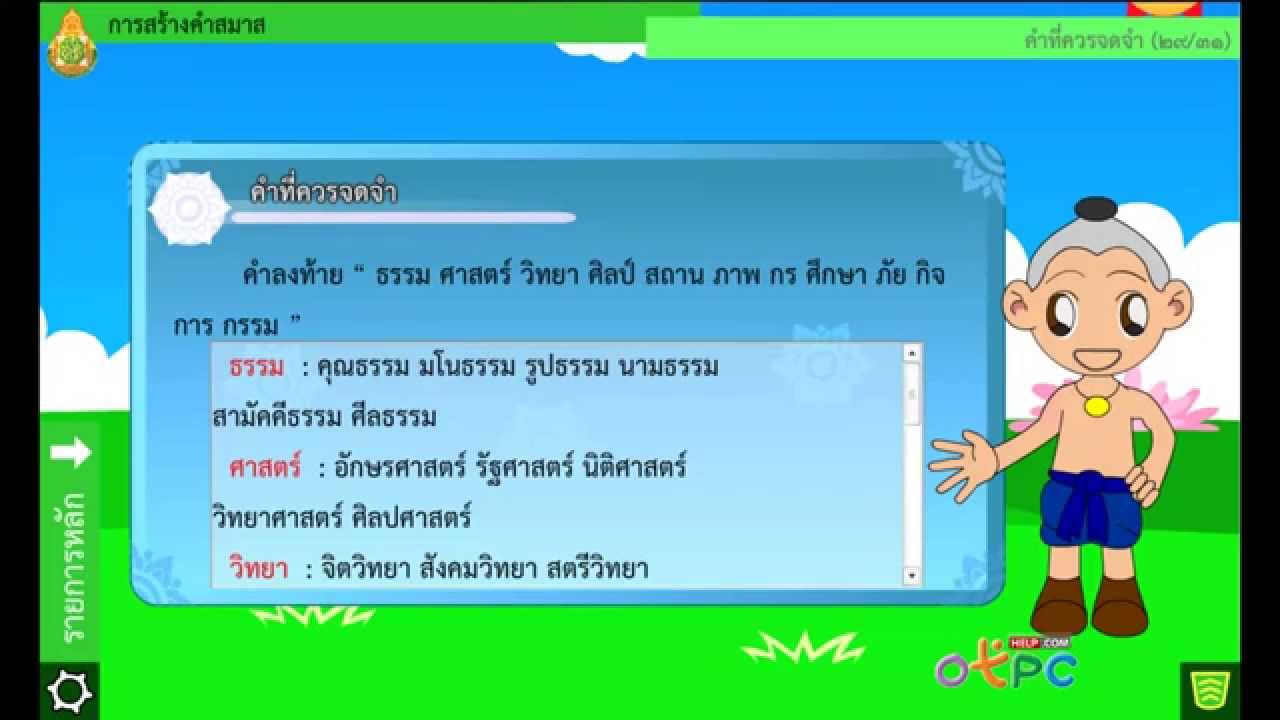 